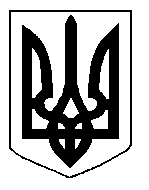 БІЛОЦЕРКІВСЬКА МІСЬКА РАДА	КИЇВСЬКОЇ ОБЛАСТІ	Р І Ш Е Н Н Я
від  27 грудня  2018 року                                                                        № 3306-63-VIIПро  розгляд заяви щодо надання дозволу на продаж земельної ділянки комунальної власності, яка знаходиться в користуванні  ТОВАРИСТВА З ОБМЕЖЕНОЮ ВІДПОВІДАЛЬНІСТЮ«ІНТЕРНАФТА» Розглянувши звернення постійної комісії з питань земельних відносин та земельного кадастру, планування території, будівництва, архітектури, охорони пам’яток, історичного середовища та благоустрою до міського голови від 20 листопада 2018 року №548/2-17, протокол постійної комісії з питань  земельних відносин та земельного кадастру, планування території, будівництва, архітектури, охорони пам’яток, історичного середовища та благоустрою від 20 листопада 2018 року №153, заяву ТОВАРИСТВА З ОБМЕЖЕНОЮ ВІДПОВІДАЛЬНІСТЮ «ІНТЕРНАФТА» від 13 листопада  2018 року №5458, відповідно до ст.ст. 12, 122, 127, 128 Земельного кодексу України, ст.ст. 6, 13, 15 Закону України «Про оцінку земель», Закон України «Про державні закупівлі», п. 34 ч. 1 ст. 26 Закону України «Про місцеве самоврядування в Україні», міська рада вирішила:1.Відмовити в наданні дозволу на продаж земельної ділянки комунальної власності, яка знаходиться в користуванні ТОВАРИСТВА З ОБМЕЖЕНОЮ ВІДПОВІДАЛЬНІСТЮ «ІНТЕРНАФТА» з цільовим призначенням 03.07 Для будівництва та обслуговування будівель торгівлі (вид використання – для експлуатації та обслуговування автозаправної станції - нежитлова будівля літера «А»)  за адресою: вулиця Леваневського, 47а, площею 0,1034  га,  за рахунок земель населеного пункту м. Біла Церква, кадастровий номер: 3210300000:07:007:0003.2.Контроль за виконанням цього рішення покласти на постійну комісію з питань  земельних відносин та земельного кадастру, планування території, будівництва, архітектури, охорони пам’яток, історичного середовища та благоустрою. Міський голова                                                                                                           Г. Дикий